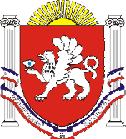 РЕСПУБЛИКА    КРЫМРАЗДОЛЬНЕНСКИЙ РАЙОНБЕРЕЗОВСКИЙ СЕЛЬСКИЙ СОВЕТ 77 заседание 1 созыва                        РЕШЕНИЕ    01.02.2019 года                                          с. Березовка                                            № 641О внесении изменений в решение  9 сессии Березовского сельского совета 1 созыва от 31.12.2014 № 70 «О Положении о проверке достоверности и полноты сведений о доходах, об имуществе и обязательствах имущественного характера, представляемых гражданами, назначаемыми для непосредственного исполнения полномочий муниципальных служащих Администрации Березовского сельского поселения , а также о проверке соблюдения муниципальными служащими Администрации Березовского сельского поселения ограничений и запретов, требований о предотвращении или урегулировании конфликта интересов, исполнения ими обязанностей и соблюдения требований к служебному поведению.       В соответствии с Федеральным законом от 06.10.2003 № 131-ФЗ «Об общих принципах организации местного самоуправления в Российской Федерации»,  Законами Республики Крым от 16.09.2014  № 76 «О муниципальной службе в Республике Крым», от 22.07. 2014  № 36 «О противодействии коррупции в Республике Крым», Указом Президента Российской Федерации от 21.09.2009    № 1065 «О проверке достоверности и полноты сведений, предоставляемых гражданами, претендующими на замещение должностей федеральной государственной службы, и федеральными государственными служащими и соблюдения федеральными государственными служащими требований к служебному поведению», Указом Президента Российской Федерации от 09.08.2018 № 475 «О внесении изменений в некоторые акты  Президента Российской Федерации», руководствуясь Уставом муниципального образования Березовское сельское поселение, принимая во внимание предложение  прокуратуры Раздольненского района от 06.11.2018 № 13-1657в -2018 Березовский сельский советРЕШИЛ:1. Внести в решение 9 сессии Березовского сельского совета 1 созыва от 31.12.2014 № 70 «О Положении о проверке достоверности и полноты сведений о доходах, об имуществе и обязательствах имущественного характера, представляемых гражданами, назначаемыми для непосредственного исполнения полномочий муниципальных служащих Администрации Березовского сельского поселения, а также о проверке соблюдения муниципальными служащими Администрации Березовского сельского поселения ограничений и запретов, требований о предотвращении или урегулировании конфликта интересов, исполнения ими обязанностей и соблюдения требований к служебному поведению» следующие изменения:1.1. Пункт 14 Положения изложить в новой редакции:«14. На период проведения проверки лицо, в отношении которого она проводится, может быть отстранено от замещаемой им должности (от исполнения должностных обязанностей) на срок, не превышающий 60 дней со дня принятия решения о ее проведении. Указанный срок может быть продлен до 90 дней лицом, принявшим решение о проведении проверки.Решение об отстранении от должности (от исполнения должностных обязанностей) принимается должностным лицом, которое приняло решение о проведении проверки.На период отстранения лица, в отношении которого проводится проверка, от замещаемой им должности (от исполнения должностных обязанностей) денежное содержание по замещаемой им должности сохраняется.».  2. Настоящее решение вступает в силу со дня подписания и подлежит официальному обнародованию путем размещения на официальном сайте Администрации Березовского сельского поселения (http://berezovkassovet.ru/) и информационном стенде Березовского сельского совета, расположенном по адресу: с. Березовка, ул. Гагарина, 52.   3. Контроль за выполнением настоящего решения возложить на председателя Березовского сельского совета - главу администрации Березовского сельского поселения.Председатель сельского совета- глава администрацииБерезовского сельского поселения                                               		  А.Б.Назар   